Publicado en  el 04/10/2016 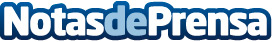 Sexismo en la ropa infantil, el enfado de una niña que se hace viral Una niña de 8 años se hace viral en Internet por mostrar su enfado por los mensajes sexistas en la ropa de niños y niñas que se venden en las tiendasDatos de contacto:Nota de prensa publicada en: https://www.notasdeprensa.es/sexismo-en-la-ropa-infantil-el-enfado-de-una_1 Categorias: Internacional Moda Sociedad Infantil http://www.notasdeprensa.es